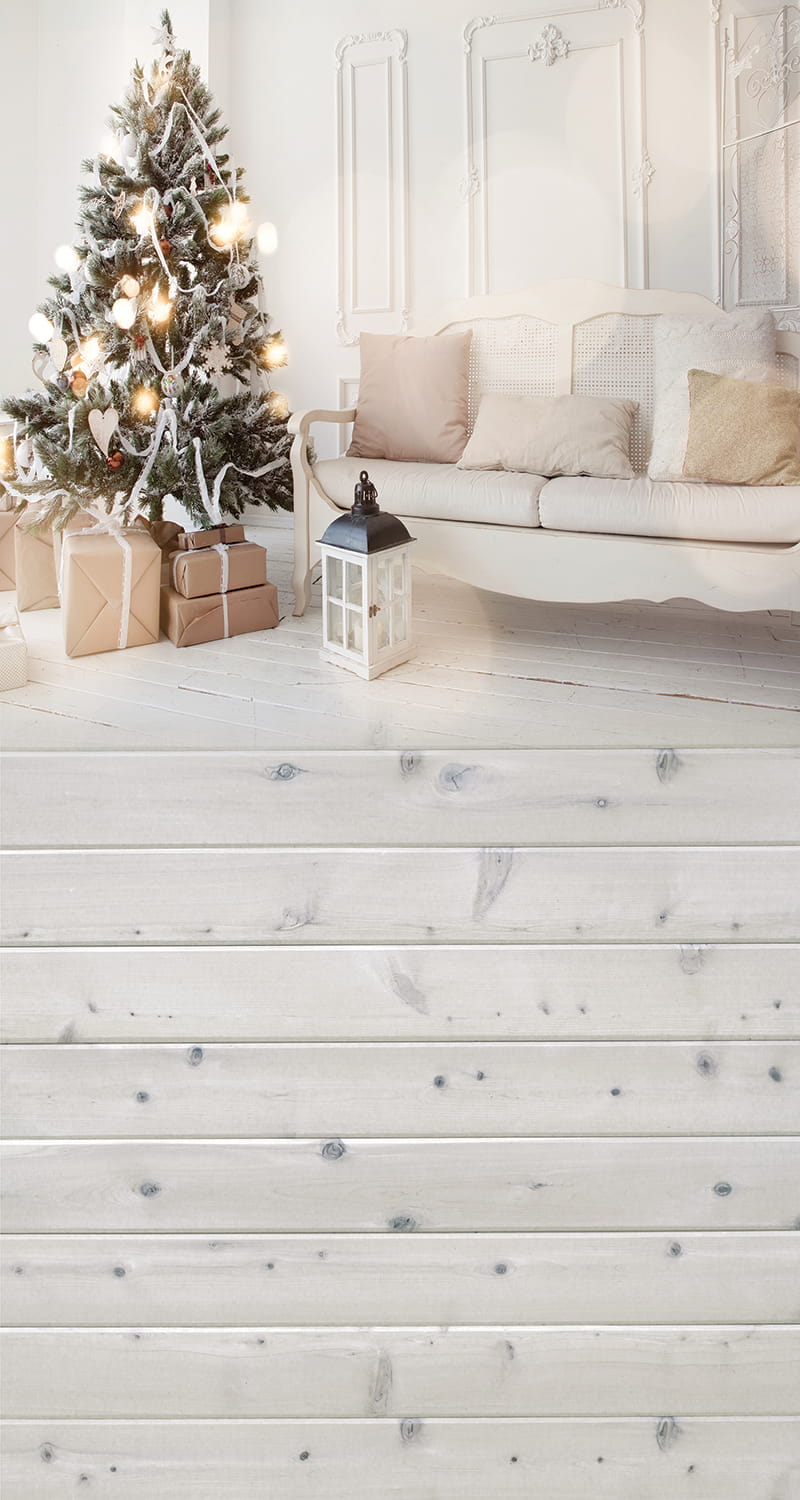 Drodzy Rodzice Drodzy Uczniowie	Mijający rok 2020 był niezwykle trudny dla nas wszystkich. Pokazał, że życie niesie ze sobą wiele nieprzewidywalnych sytuacji, które pokrzyżowały nam część planów, utrudniły realizację założonych celów. Nauka w szkole stała się wielkim wyzwaniem dla uczniów i rodziców. Dlatego też, składamy podziękowania wszystkim uczniom za wytężoną pracę, wysiłek oraz szybkie i sprawne przystosowanie się do nowych warunków nauki. Rodzicom dziękujemy za współpracę, pomoc w zorganizowaniu nauki zdalnej w domach. Pomimo tego trudnego czasu pokazaliście, że nie jesteście obojętni na ludzką niedolę. Dowodem jest aktywne uczestnictwo uczniów wraz z rodzicami w akcjach charytatywnych: „Szlachetna Paczka”, „Zbiórka nakrętek dla Kubusia”, „Zbiórka dla Zakładu Opiekuńczo Leczniczego w Bytowie”. Za okazaną życzliwość i serce składamy podziękowania i wyrazy wdzięczności.Tegoroczne Święta, chociaż inne od tych, które pamiętamy niech będą czasem radosnego odpoczynku, spędzonego w gronie najbliższych, bez pośpiechu, trosk i zmartwień. W nadchodzącym Nowym Roku 2021 życzymy spełnienia marzeń, realizacji planów, optymizmu, wiary w lepsze czasy. Mamy nadzieję, że po feriach zimowych będziemy mogli spotkać się w szkole. Dyrekcja Szkoły Podstawowej nr 2 w Bytowie